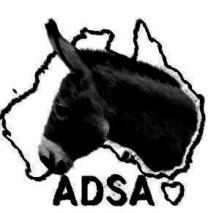 AFFILIATED DONKEY SOCIETIES OF AUSTRALIA.VETERINARY EXAMINATION REPORTName of donkey__________________________________________________________________Registration no: _____________________   Brands/microchip: _____________________________Age: ________ Sex: __________ Colour: ______________________________ Height: _________Name of owner: ___________________________________________________________________Owners address: __________________________________________________________________The above described animal is to be used for breeding and attention should be made to the following points by the inspecting veterinarian.Genitals: in the case of males, both testicles should be descended and of normal appearance.Bite: Overbite ……..mm     Underbite ……mmLegs and feetHeart and lungsAction at walk and trotFree of any discernible hereditary defects.Comments:___________________________________________________________________________________________________________________________________________________________________________________________________________________________________________________________________________________________________________________________________________Signature of examining Veterinarian _______________________________________________________Printed name of Veterinarian ____________________________________________________________Date: _____________________Return with registration form to:ADSA Registrar15220 Orara Way Braunstone NSW 2460